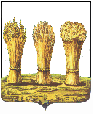 ПЕНЗЕНСКАЯ ГОРОДСКАЯ ДУМА________________________________________________________________________РЕШЕНИЕ27.03.2020                                                                                                              № 147-8/7О внесении изменений в Условия контрактас главой администрации города Пензы, утвержденныерешением Пензенской городской Думы от 25.03.2005 № 55-6/4Руководствуясь статьей 22 Устава города Пензы,Пензенская городская Дума решила:Внести в Условия контракта с главой администрации города Пензы, утвержденные решением Пензенской городской Думы от 25.03.2005 № 55-6/4 (Издательский дом «Пензенская правда», 2005, №№ 26, 28; Пензенские губернские ведомости, 2006, № 7; 2008, № 3; 2010, № 41; 2011, № 45; Сборник нормативных правовых актов, принятых Пензенской городской Думой IV созыва в октябре - декабре 2007 года, выпуск № 9 (часть 4); Комсомольская правда, 2009, № 35; Пензенский городской вестник, 2009, № 88; Муниципальные ведомости, 2011, № 36; 2012, № 9; Муниципальные ведомости. Пенза, 2012, № 18; 2013, №№ 14, 28; 2014, № 27; 2015, №№ 12, 38, 77; 2016 №№ 46, 54, муниципальная газета «Пенза», 2017, № 23, №17 (спецвыпуск), № 21 (спецвыпуск), № 23 (спецвыпуск); 2018, № 23 (спецвыпуск), № 30 (спецвыпуск); 2019 № 19 (спецвыпуск)), следующие изменения:в пункте 3.4 раздела 3:а) подпункт 3.4.1 после слов «заниматься предпринимательской деятельностью» дополнить словами «лично или через доверенных лиц»;б) подпункт 3.4.3 изложить в следующей редакции:«3.4.3 участвовать в управлении коммерческой или некоммерческой организацией, за исключением следующих случаев:а) участие на безвозмездной основе в управлении политической партией, органом профессионального союза, в том числе выборным органом первичной профсоюзной организации, созданной в органе местного самоуправления, аппарате избирательной комиссии муниципального образования, участие в съезде (конференции) или общем собрании иной общественной организации, жилищного, жилищно-строительного, гаражного кооперативов, товарищества собственников недвижимости;б) участие на безвозмездной основе в управлении некоммерческой организацией (кроме участия в управлении политической партией, органом профессионального союза, в том числе выборным органом первичной профсоюзной организации, созданной в органе местного самоуправления, аппарате избирательной комиссии муниципального образования, участия в съезде (конференции) или общем собрании иной общественной организации, жилищного, жилищно-строительного, гаражного кооперативов, товарищества собственников недвижимости) с разрешения представителя нанимателя, которое получено в порядке, установленном законом Пензенской области;в) представление на безвозмездной основе интересов муниципального образования в совете муниципальных образований Пензенской области, иных объединениях муниципальных образований, а также в их органах управления;г) представление на безвозмездной основе интересов муниципального образования в органах управления и ревизионной комиссии организации, учредителем (акционером, участником) которой является муниципальное образование, в соответствии с муниципальными правовыми актами, определяющими порядок осуществления от имени муниципального образования полномочий учредителя организации либо порядок управления находящимися в муниципальной собственности акциями (долями в уставном капитале);д) иные случаи, предусмотренные федеральными законами;»; пункт 3.7 раздела 3 изложить в следующей редакции:«3.7. Порядок применения и снятия дисциплинарных взысканий определяется трудовым законодательством, за исключением случаев, предусмотренных Федеральным законом «О муниципальной службе в Российской Федерации».».Опубликовать настоящее решение в муниципальной газете «Пенза».Настоящее решение вступает в силу на следующий день после его официального опубликования.Глава города	                                                                                          В.Б. Мутовкин